Управление образования
Администрации г. Переславля-ЗалесскогоОткрытый городской интернет-проект
«Читаем вместе»Тамара КрюковаКостя + НикаНоминация: «Эссе по книге Тамары Крюковой «Костя + Ника»Автор:
Фомин Дмитрий Сергеевич, обучающийся 9Б класса
МОУ  «Гимназия»Руководитель:
Вареева Лариса Львовна,
учитель русского языка и литературы
МОУ «Гимназия»Переславль-Залесский, 2019«Костя + Ника» Тамары Крюковой – сентиментальная повесть о любви, дружбе и обо всех сложностях подростковой  жизни одновременно. Жизнь главной героини – колясочницы Ники – была скучной и бессмысленной, пока у девочки не появился друг, а позднее, возлюбленный Костя. За лето, проведенное с новым другом, Ника пережила больше, чем за долгие годы инвалидного плена. Что же такого сделал Костя для того, чтобы «оживить» девочку? Прежде всего, Костя помог Нике почувствовать «вкус» жизни. У нее в гостях он смеялся, сердился, иногда ругался, говорил о своих радостях, проблемах, даже приводил к ней своих друзей. Это позволяло Нике ненадолго забыть о себе, окунуться в Костины эмоции, почувствовать всю широту чувств и, наконец, начать самой испытывать все то же самое. На фоне прошлой одинокой и однообразной жизни новые неизвестные ей до этого эмоции казались настоящим чудом. Поэтому Ника каждой клеточкой своего хрупкого и беззащитного тела, каждой клеточкой юной и неискушенной души, как вьюн, цеплялась за возможность побыть хоть несколько минут со своим единственным другом, со своей путеводной звездой, попасть в новую, неизвестную ей до этого жизнь. В целом огромном мире нашелся лишь один человек, паренек Костя, который стал для Ники единственным проводником в этот самый мир, мир, полный запахов и звуков, тепла и чувств, мир первой робкой любви, мир, который раньше был надежно закрыт от нее инвалидным креслом и горем потери матери. Костя, не имея большого жизненного опыта и мудрости, каким то седьмым чувством, интуицией, действовал как настоящий специалист для спасения души и тела девочки. Сначала мальчик рассказывал Нике о самых простых событиях, которые происходят в его жизни. И уже это вызывало у нее восторг и благодарность за новые неизвестные ей до этого эмоции. Следующим этапом стал их побег в лес, и Ника смогла не только представить, но и увидеть все вокруг. За это время Костя и Ника стали больше чем просто друзья, их посетило взаимное чувство первой любви. Трепетное и робкое, со всеми противоречиями, обидами и недопониманием, которое может случиться в этом возрасте. Но если бы представилась возможность изменить события, которые привели их друг к другу, я просто уверен, что ни Костя, ни Ника, не поменяли бы ничего. Сама Вселенная дала Косте возможность стать для несчастной девочки тем человеком, который не только вернул ее к нормальной физической жизни, но и дал ей душевный покой. Конечно, если бы Ника не захотела всего этого сама, если бы она сопротивлялась и не верила, что это возможно, ни Костя, ни все врачи мира, не вернули бы ее к нормальной жизни. Внутри хрупкого тела девочки скрывался сильный характер борца. Костя стал лишь толчком к тому, чтобы этот борец проснулся в ней и довел дело до конца. Я думаю, что первая любовь редко перерастает в настоящие сильные чувства на долгие года. Но память о тех событиях лета останется с главными героями до конца жизни. Повзрослев, они оценят это по-новому, и с каждым годом благодарность друг  другу будет только расти. 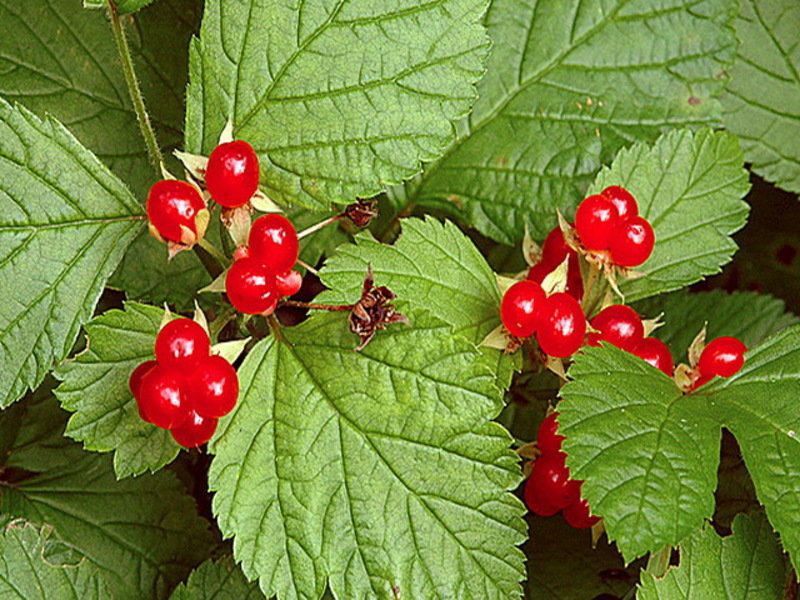 